经济与管理学院2020年专业型硕士研究生（MBA除外）招生远程网络复试须知根据教育部和中国科学院大学关于2020年硕士研究生复试通知要求，2020年经济与管理学院学术型研究生招生复试采取网络远程复试的方式进行。有关网络远程复试须知如下：一、复试设备及硬件要求1.复试采用双视频会议系统，双机位的方式进行，请考生提前准备好稳定的视频通讯设备：可采集音频、视频的设备（电脑、智能手机等设备）和配件（电源、支架等）若干，并在设备中下载安装腾讯会议（电脑端，主机位）、中国移动云视讯（辅机位），并用统一手机号注册。考生在腾讯会议、云视讯中均须按照“姓名+复试编号”的格式进行实名登录，如“张三+01”。2.设备要求摄像头像素达到100万、分辨率1280*720（即720P）以上，以保证画面清晰。3. 复试中“主机位”用于采集考生音、视频源，推荐使用带有内置摄像头、麦克风的笔记本电脑，也可以是台式机+外接高清摄像头+麦克风。建议考前对电脑进行系统垃圾清理、内存加速等操作。请考生提前安装“腾讯会议”并测试音频、视频功能是否均能正常使用。“辅机位”用于采集并监控复试过程中考生“主机位”显示器的视频源及考生本人画面(置于考生侧后方成45°拍摄，要保证考生复试时屏幕内容能清晰呈现在复试专家的可见画面中)。推荐使用智能手机。请考生提前安装“中国移动-云视讯”并测试音频、视频功能是否均能正常使用二、复试环境要求1.复试需选择光线良好、四周安静、相对封闭独立的空间，不得选择网吧、商场、广场等影响音视频效果和有损复试严肃性的场所。复试期间严禁他人进入考试独立空间，否则复试无效。除复试要求的设备和物品外，复试场所考生座位1.5米范围内不得存放任何书刊、报纸、资料、电子设备等。2.复试空间应满足“稳定的WIFI网络、稳定的5G或4G网络、有线宽带接入”中的至少两点，确保复试期间全程保持在线。3.如家庭网络存在困难或居住环境存在较多无法克服的干扰，可以考虑提前预定有高速、稳定宽带的宾馆房间参加考试，同时必须做好个人防护和场所环境防疫消毒工作。4.线上复试前需保证设备电量充足，网络连接正常。复试期间关闭设备通话、录屏、外放音乐、闹钟等一切可能影响复试的应用程序，并在考前关闭后台除微信、腾讯会议和移动云视讯外的所有程序。5.两个机位设备内，禁止开启美颜、虚拟背景，严禁在考试期间进行录屏、录音、打开任何参考资料、浏览非考务对话窗口或打开浏览器等行为，否则按违纪处理。三、复试现场准备1.硬件设备调试：复试开始之前，检查网络是否通畅，确保复试期间不会出现断网、卡顿现象。主机位：电脑置于考生正前方。考生复试时正对摄像头，保持坐姿端正，头部和双手应完全呈现在复试专家的可见画面中，清楚听见声音。保证通讯设备电量充足，若使用台式机务必确保复试期间设备不会断电。禁止使用美颜摄像机和美颜软件更改原始画面、禁止使用变声设备对声音进行加工处理。“辅机位”置于考生侧后方成45°拍摄，要保证考生复试时屏幕内容能清晰呈现在复试专家的可见画面中。“主机位”与“辅机位”调试效果图如下：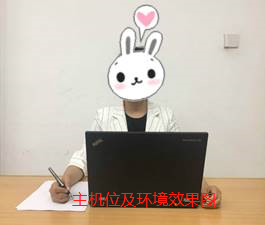 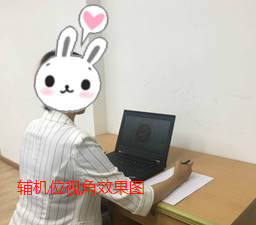 2.复试着装要求：衣着干净整洁，朴素大方。若佩戴眼镜，请提前调试光源和设备角度，避免反光。3.复试材料：身份证、准考证。四、复试现场流程1.所有参加复试的考生至少于复试开始前1小时到达远程视频复试地点，调整好主机位（腾讯会议）与辅机位（中国移动-云视讯）位置。2.考生接到复试工作人员通知后登录主机位腾讯会议与辅机位中国移动-云视讯，确认音频视频无误后，将辅机位中国移动-云视讯麦克调为静音。考生需确保复试之前调试好所有设备，网络账号命名为：姓名+复试编号；3.复试开始时，考生须听从复试专家指令，在镜头前出示身份证和准考证，并大声说出姓名与身份证号码，进行身份核验。身份核验后考生需移动辅机位摄像头环视整个房间，展示周围环境，确保考生处在一个密闭空间且无其他人员在的复试现场。4.复试正式开始后，考生须端坐在主机位镜头前，保证画面中显示考生的上半身，包括双臂和双手。考生在整个复试过程中保持端坐姿势，直视摄像头，不得左顾右盼，更不得离开摄像头视野范围。5.每位考生复试时间约为20分钟，整个复试环节结束后，考生需根据专家指令迅速退出腾讯会议和中国移动-云视讯。离开会场后，考生不得再次返回会场，更不得将会议号和密码等泄露他人，否则视为违纪，取消复试资格，并依法追究责任。6.复试过程中若发生复试专家方或考生方视频中断的情况，复试小组工作人员将在第一时间通过辅机位联络考生，并即刻启用辅机位继续复试。五、特殊情况处置网络卡顿或间断：复试过程中，复试专家方或考生方主机位网络出现卡顿间断造成复试间断或声音、视频不清晰、不连贯等现象，如果辅机位连线正常，则立即调整为辅机位继续复试。如主机位与辅机位同时中断，则由复试工作人员与考生确认以后，中断复试，待再次调试成功以后，再安排复试。复试工作人员将安排考生在当天复试轮次的最后进行考核。六、网络远程复试注意事项1.考生应诚信复试。提前认真阅读教育部《2020年全国硕士研究生招生工作管理规定》和《关于做好2020年全国硕士研究生复试工作的通知》、《国家教育考试违规处理办法》、《中华人民共和国刑法》、《普通高等学校招生违规行为处理暂行办法》以及中国科学院大学发布的相关招考信息。须知晓：在法律规定的国家考试中，组织作弊的行为；为他人实施组织作弊提供作弊器材或者其他帮助的行为；为实施考试作弊行为，向他人非法出售或者提供考试的试题、答案的行为；代替他人或者让他人代替自己参加考试的行为都将触犯刑法。复试是研究生招生考试的重要组成部分，复试内容属于国家机密级。复试过程中禁止录音、录像和录屏。任何个人和组织不得以任何形式录制、复制或传播与我院复试相关的内容。复试过程中，所有涉考人员应当严格遵守相关规定，对复试过程和内容保密。2.所有参加复试的考生应在复试前，填写《中国科学院大学2020年硕士招生网络远程复试考生诚信承诺书》（下载地址：https://sem.ucas.ac.cn/index.php/zh/zhaoshengfuwu/download），签字扫描后，与其他复试资料一起发送致邮箱jhan@ucas.ac.cn。3.网络远程复试作为招生工作重要的环节，如有以下情况发生：①考生录屏录音；②将复试问题、视频平台会议室密码等发给与本人考试无关的人员；③获取影响复试成绩的他人帮助；④复试过程中使用网络会议平台以外的软件。⑤复试过程中打开参考资料、浏览非考务对话窗口等行为，一经发现经招收单位核实后，将按照考试作弊、取消拟录取资格、取消入学资格等规定予以处理。4.考生务必遵守复试纪律，保证复试场所安静密闭，因人为原因或考生自身可控环境造成的复试长时间打断，无法完成复试的，一切后果由考生自身承担。